Great Barrier ReefPosterLearning intention: I can discuss how humans impact (and change) the environment (ocean) and how we can reverse any negative change.The Great Barrier Reef is an extremely fragile eco-system. After considering some of the specific threats and their causes in the Video Unit, create a poster which outlines why the reef is unique, how it is threatened, and what can be done to help. You may use the internet to help you research your information, but the text on your poster must be in your own words.You may create your poster digitally using Word or another program. You can also do it by hand it if you wish (be aware this takes longer!) Your poster should be informative as well as illustrative. It should clearly explain 3 main things: Why the Great Barrier Reef is uniqueWhat the key threats to the Great Barrier Reef are (natural and human)How we can help 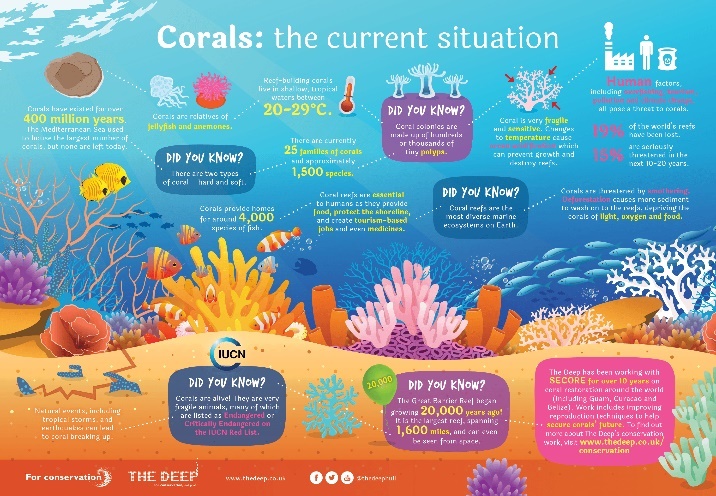 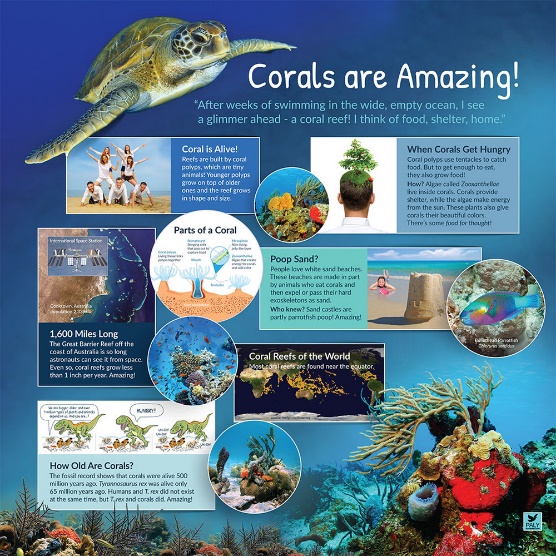 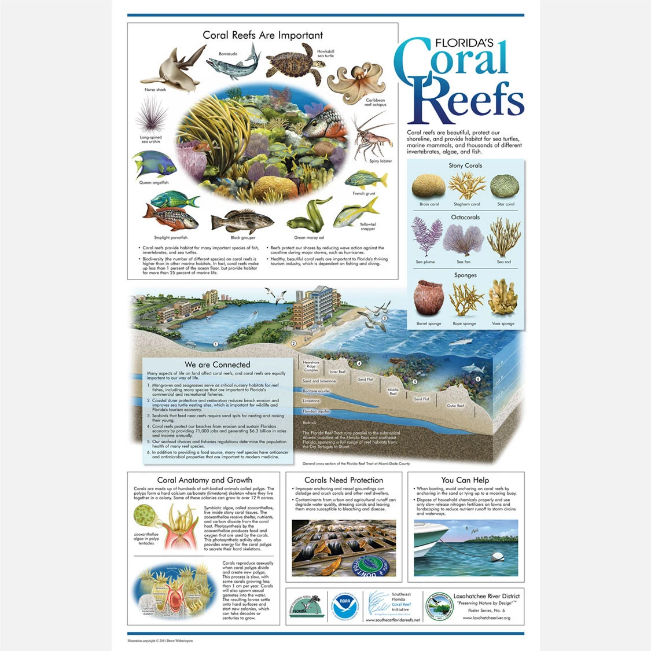 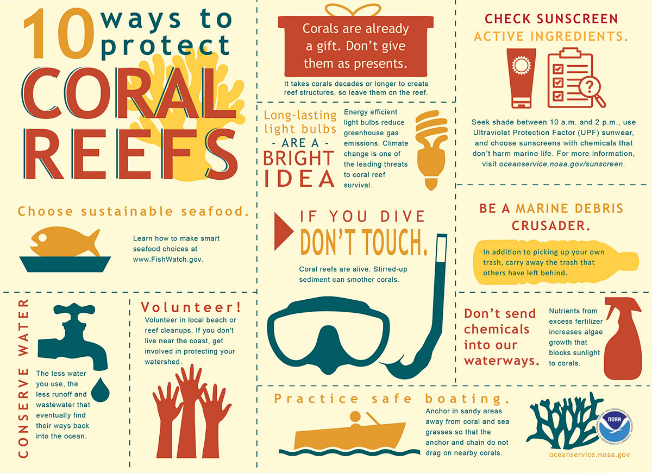 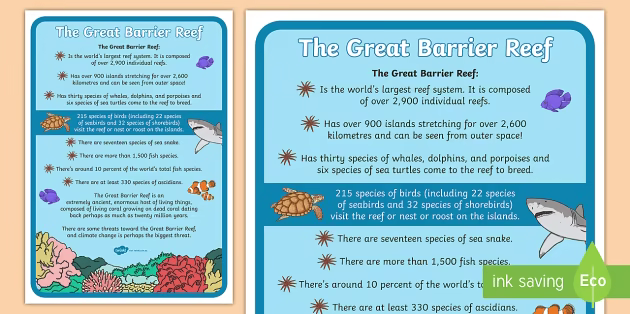 Assessment RubricCategoryxcellentGoodFairPoorTitlePoster has a clear, attractive and visible title that expresses the purpose of the poster very wellPoster has a visible and appropriate title that indicates the purpose quite wellPoster has title but somewhat hard to read or doesn’t express purpose wellNo title or unclear poster title that isn’t relevant to purposePresentation Layout is aesthetic and visually impressive, very clear and informative, gives a good visual summaryLayout is fairly clear and informative, gives a reasonable visual summaryLayout shows an attempt at being informative but is somewhat unclear or untidyLayout is very unclear, badly organised, messy or unfinishedPicturesPictures are extremely well chosen, relevant and interestingPictures are mostly well chosen, relevant and interestingSome relevant and appropriate picturesPictures are lacking, unfinished or irrelevantInformationGives 3+ reasons why the Reef is unique, 3+ threats and 3+ possible solutions. Information is very detailed, shows thoughtful insight into the topic, and is in own words.Gives 2 reasons why the GBR is unique, 2 threats and 2 possible solutions. Information is fairly detailed and shows adequate thought, and is in own wordsGives at least 1 reason why the GBR is unique, 1 threat, and 1 possible solution. Information is partially relevant, some level of thought, mostly in own wordsDoes not give at least one reason for each of the categories. Information is irrelevant, lacking, or copy/pasted from other sourcesClass workWork in class on the poster was always organised and dedicatedWork in class was mostly organised and dedicated.Showed some attempt to focus on task during classOff task, wasting time or mucking around during class time